F-180 v1SE SOLICITA COMPLETAR EL FORMULARIO CON LETRA IMPRENTA, CLARA Y LEGIBLE.(*) Información es obligatoria. Sin esta, la solicitud no podrá ser procesadaNOTA: Sus consultas para la compleción de este formulario, agradeceremos dirigirlas a soporte@pucv.cl o al Call Center de Soporte +56 32 227 3400 o anexo 3400Pontificia Universidad Católica de Valparaíso 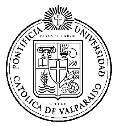 Dirección General de Asuntos Económicos y Administrativos Dirección de Servicios de Informática y Comunicaciones Teléfonos (56 - 32) 2273400  	e-mail soporte@pucv.clSOLICITUD DE DOMINIOSRUT A. - IDENTIFICACION DEL SOLICITANTE Y RESPONSABLE ANTE LA PUCV (*)	A. - IDENTIFICACION DEL SOLICITANTE Y RESPONSABLE ANTE LA PUCV (*)	A. - IDENTIFICACION DEL SOLICITANTE Y RESPONSABLE ANTE LA PUCV (*)	A. - IDENTIFICACION DEL SOLICITANTE Y RESPONSABLE ANTE LA PUCV (*)	A. - IDENTIFICACION DEL SOLICITANTE Y RESPONSABLE ANTE LA PUCV (*)	A p e l l i d o P a t e r n o              	 	A p e l l i d o M a t e r n o 	                                                     N o m b r e s A p e l l i d o P a t e r n o              	 	A p e l l i d o M a t e r n o 	                                                     N o m b r e s A p e l l i d o P a t e r n o              	 	A p e l l i d o M a t e r n o 	                                                     N o m b r e s A p e l l i d o P a t e r n o              	 	A p e l l i d o M a t e r n o 	                                                     N o m b r e s A p e l l i d o P a t e r n o              	 	A p e l l i d o M a t e r n o 	                                                     N o m b r e s Función / Cargo Anexo/ Celular e-mail Unidad B. – DATOS DEL DOMINIO A ASIGNAR (DNS)B. – DATOS DEL DOMINIO A ASIGNAR (DNS)Denominación del dominio (Ejemplo: ciberproceso.pucv.cl) (*)Denominación del dominio (Ejemplo: ciberproceso.pucv.cl) (*)Requiero sub dominio pucv.cl (Marque su opción con una X)dominio.pucv.cl □Ej: www.ciberprocesos.pucv.clDominios no pucv.cl (Marque una o más opciones con una X) (*)dominio.cl     □  Ej: www.ciberprocesos.cl    dominio.com □  Ej: www.ciberprocesos.com dominio.org  □  Ej: www.ciberprocesos.org dominio.net   □ Ej: www.ciberprocesos.net C. - R E S P O N S A B L E   T É C N I C O C. - R E S P O N S A B L E   T É C N I C O C. - R E S P O N S A B L E   T É C N I C O C. - R E S P O N S A B L E   T É C N I C O C. - R E S P O N S A B L E   T É C N I C O C. - R E S P O N S A B L E   T É C N I C O C. - R E S P O N S A B L E   T É C N I C O RUT A p e l l i d o P a t e r n o 	 A p e l l i d o M a t e r n o  N o m b r e s e-mail e-mail Anexo y/ o celular  D. - OBSERVACIONES  E. - RECEPCIÓN DE SOLICITUD (*)Nombre y Firma de la Autoridad Responsable F e c h a d e R e c e p c i ó n A N E X O 1. – CONDICIONES DEL SERVICIO DE HOSTING El servicio de Hosting se otorga, exclusivamente, para albergar páginas web:Unidades Académicas, Página Personal Profesor, Cursos Malla curricular, Pagina web para Unidades Administrativas, Proyectos y Eventos.Se define como servicio de Hosting Básico aquel que utiliza, como máximo, el Espacio de Disco Estándar, cuyo volumen será informado por la DSIC anualmente.Espacio en disco Estándar (hasta el 31/12/2022): 1 GB y un máximo de 10.000 archivos. El Espacio de Disco Estándar otorgado por el servicio incluye el ocupado por la Base de Datos (si ésta se habilita)Si la solicitud de hosting no está asociada al dominio @pucv.cl, deberá adquirir el dominio antes de remitir la solicitud. Si adquiere un dominio externo, su proveedor le solicitará datos técnicos adicionales, que podrá obtener contactando al Área de Soporte DSIC (anexo 3400 o soporte@pucv.cl).El servicio de hosting, por defecto, ofrece un Certificado Digital Básico gratuito destinado a proteger la comunicación con su sitio, que usted puede aceptar o rechazar a través del campo correspondiente del formulario.Las características técnicas de este certificado se establecen en la URL: https://letsencrypt.org/es/docs/Si optase por dejar de utilizar el Certificado Digital Básico, deberá informarlo al correo soporte@pucv.cl para su desactivación.El servicio de Hosting no admite la inclusión de funcionalidades de envío de correos electrónicos.La DSIC proveerá como servicio, exclusivamente, el espacio de hosting bajo las condiciones tecnológicas de la plataforma que esta Dirección defina y que pueden ser consultadas al correo soporte@pucv.cl o en el portal web de la DSIC: dsic.pucv.clLas credenciales de acceso al sitio, o los cambios a estas, deberán ser solicitadas, exclusivamente, por su responsable, al correo de Soporte a Usuarios (soporte@pucv.cl)Responsabilidades exclusivas del responsable del sitio (sin agotarlas): Contenido publicadoOperación y actualización del sitio y sus contenidos Mantención de respaldos del sitio y sus contenidos, incluyendo la Base de Datos Mantención debidamente actualizada y segura de la aplicación sobre la cual está construido su sitio (ej: wordpress)La seguridad informática del sitio, no obstante la existencia del certificado digital básico provisto.La adecuación del sitio a la plataforma tecnológica que lo soporta, cuando la DSIC deba actualizarla para introducir mejoras de rendimiento y seguridad. Dar aviso oportuno de la suspensión del uso del servicio de Hosting o del cambio de sus condiciones de operación.Limitación de responsabilidades de la PUCV: La Universidad no adquiere ninguna responsabilidad ante la pérdida de contenidos o datos mantenidos en Hosting.La DSIC no brinda servicios de diagnóstico, reparación, actualización, respaldo u otra acción técnica sobre los sitios. La PUCV se reserva el derecho, sin responsabilidad para la Institución, de:Desactivar cualquier sitio cuya seguridad haya sido vulnerada o sus características de funcionamiento pusiesen en riesgo la continuidad del servicio de los restantes sitios albergados.Desactivar los sitios que no acusen movimientos o actualizaciones en más de 12 meses. Pasados 24 meses bajo esta condición, el sitio será completamente eliminado. Estas acciones podrán suspenderse contra una solicitud formal y escrita del responsable del sitio.Desactivar sitios que estén siendo utilizados para un objetivo distinto de actuar como portal web (Usos indebidos: Repositorio de archivos, albergue de sistemas de información, albergue de software comerciales o de terceros, etc.)Rechazar el uso de Plugin o piezas de software que no se ajusten al estándar o que pudieran afectar la seguridad o rendimiento del servicio.Desactivar sitios que mantengan mora de pagoLos sitios desactivados, no se reactivarán mientras no se entreguen evidencias de que las condiciones que llevaron a su desactivación, hayan sido superadas.Compromiso de Servicio (SLA):      El tiempo de habilitación de los servicios, contado del momento en que se ingresa la solicitud debidamente completada al sistema de atención DSIC, será de: 	Habilitación estándar de espacio en Hosting:		48 horas hábiles	Habilitación estándar de un nuevo Dominio: 		48 horas hábiles 	Reactivación de un Hosting suspendido: 			72 horas hábiles	Cambio de DNS:						48 horas hábiles	Habilitación/Deshabilitación de Certificado Digital básico:	48 horas hábiles	Servicios no estándar de Hosting o Dominios:		A definir por la DSIC, con un mínimo de 48 horas hábiles Servicio gratuito